Salzburg, 12.07.2017 FeldhandbuchWerkzeuge und Ausrüstung"The only way to discover the limits of the possible
is to go beyond them into the impossible" 
(Arthur C. Clarke)ZusammenfassungDiese Dokumentation fast die im Gelände umzusetzenden Aufgaben zusammen und gibt Hinweise auf etwaige Analyseabläufe. InhaltsverzeichnisSummary	3Table of Contents	41	Introduction	51.1	Information on the field work	51.2	Determination of soil properties	51.2.1	Horizons	51.2.2	Soil texture	62	The DIN 4220 soil texture table and triangle	72.1	The soil texture table	72.2	The DIN 4220 soil texture triangle	83	Soil mapping in the field	103.1	Determination of the fine soil	103.2	Determination of the coarse soil	153.3	Schätzung von Flächenanteilen	164	Materials	174.1	Preparations	174.2	Checklist for Materials	185	Installations	195.1	First Tasks	195.2	Groundwater well	205.3	Setup of the main station	23References	24EinleitungInformationen zur GeländeübungDie bodenkundlichen Geländeübungen dienen der Beschreibung sowie der genetischen und ökologischen Bedeutung von Bodenprofilen in natürlichen Bodenaufschlüssen oder ausgehobenen Profilgruben (ersatzweise auch Bohrkernen).Für jedes Profil sind zunächst auf einem beiliegenden Blatt Angaben über z.B. Topographie, Vegetation und Nutzung, Grundwasserstand und Geologie einzutragen.Nach Einteilung des Profils in Horizonte (Homogenitätsbereiche) sind für jeden Horizont die mit einfachen Methoden im Gelände bestimmbaren Merkmale ebenfalls in das beiliegende Blatt einzutragen. Hierbei ist nach entsprechenden Bestimmungsschlüsseln vorzugehen.Schließlich ist in Anlehnung an die Profilprotokolle eine Darstellung von Profilserien eine Profilskizze anzufertigen.Ermittlung der BodeneigenschaftenHorizonteGrundlage für die Ansprache eines Bodens ist seine Differenzierung in Horizonte (Bereiche homogener Merkmalsverteilungen). Grenzen Sie von der Oberfläche abwärtsgerichtet farblich und strukturell gleichförmige Horizonte ab und messen sie die Tiefe!Tiefen und Mächtigkeitsangaben: Die Tiefe der Bodenhorizonte wird in cm angegeben, ohne "cm" hinzuzufügen. Die Mächtigkeitsfolge beginnt (mit Ausnahme der Moore) stets an der Oberfläche des Mineralbodens (Table 1).Table 1: Beispiel einer ProfilerfassungSkelettgehaltSchätzen Sie an etwas herausgestochenem Boden den Skelettanteil (> 2 mm, Kies und Steine) in Volumen-% des Gesamtbodens (bei Skelettfreien Böden werden die Symbole nicht aufgeführt).Table 2:  Beispiel einer KörnungsschätzungDas Kongrößendreieck nach DIN 4220Die Textur in TabellenformTable 3: Die Anteile der Korngrößenklassen in ProzentDas DIN 4220 KorngrößendreieckDie Bodenartenuntergruppen, ihr Kurzzeichen und die Grenzwerte ihrer Fraktionsanteile werden in der Tabelle und in dem Dreiecksdiagramm dargestellt.Aus dem Diagramm kann bei bekannten prozentualen Anteilen der Kornfraktionen Schluff und Ton die entsprechende Bodenart ermittelt werden. Die Kurzzeichen der Bodenartenuntergruppen bestehen aus einem Großbuchstaben und einem nachgestellten Kleinbuchstaben sowie meist einer Kennziffer (2 = schwach, 3 = mittel, 4 = stark) bzw. einem zweiten Kleinbuchstaben.Die Bodenartenuntergruppe "reiner Sand" (Ss) wird nach ihren Fein-, Mittel- und Grobsandanteilen weiter differenziert. Dies kann wichtig sein, weil die Unterfraktionen des Sandes recht unterschiedliche Eigenschaften haben, die u.a. für die Beurteilung des Wasserhaushaltes und der Erodierbarkeit von Bedeutung sind.Bei schluffigen, lehmigen und tonigen Sanden sollte die unterschiedliche Sandkorngröße nur angegeben werden, wenn eine Sandunterfraktion deutlich überwiegt, z.B. schwach lehmiger Grobsand. Innerhalb der Unterfraktion "Feinsand" ist der "feine Feinsand" (Feinstsand) besonders herausgestellt, weil seine Eigenschaften denen der Grobschluss-Fraktion ähneln.Schluffiger Sand und sandiger Schluff enthalten oft nur Feinstsand und sind dann entsprechend zu benennen als schluffiger Feinstsand bzw, feinstsandiger Schluff.Table 4: Untergliederung der Bodenartenuntergruppe "reiner Sand" (Ss) in Masse % KornfraktionBodenkartierung im Gelände Bestimmung der Feinbodenart durch die FingerprobeDie Bestimmung der Bodenartengruppe des mineralischen Feinbodens im Gelände erfolgt durch die Fingerprobe. Das Bodenmaterial wird dabei zwischen Daumen und Zeigefinger gerieben und geknetet. Körnigkeit, Bindigkeit und Formbarkeit des Materials können mit ausreichender Sicherheit am schwach feuchten Bodenmaterial festgestellt werden. Die folgende Tabelle gibt die Definitionen der Bindigkeit. Und Formbarkeitsstufen. Die Bodenartenuntergruppen des Feinbodens können nach der darauffolgenden Tabelle bestimmt werden. Die Mitnahme von Wasser zum Befeuchten trockener Boden ist zweckmäßig. Hinweise auf weitere fühl- und sichtbare Merkmale sowie Eigenschaften der Fraktionen des Feinbodens bei unterschiedlichen Mengenanteilen gibt diese Tabelle ebenfalls her. Für die Unterteilung der Sandfraktion können Messlupen verwendet werden.Table 5: Definition der Formbarkeits- und BindigkeitsstufenTable 6: Bestimmungsschlüssel für Bodenarten (Fingerprobe)Table 7: Schlüssel zur Bestimmung der Bodenarten des Feinbodens im Gelände mittels FingerprobeTable 8: Fortsetzung: Schlüssel zur Bestimmung der Bodenarten des Feinbodens im Gelände mittels FingerprobeDas Bodengefüge (Bodenstruktur) ist ein Begriff der Bodenkunde und bezeichnet die räumliche Anordnung der festen Bodenbestandteile.Ermittlung des Grobbodens Im Feld werden sowohl die Bodenartenuntergruppen des Feinbodens als auch die Fraktionen des Grobbodens angegeben. Der Feinbodenanteil wird stets zuerst genannt, die Grobbodenfraktionen in der Reihenfolge ihrer Anteile. Die Fraktionen >630 mm (Großblöcke) werden im Feld Bodenart nicht berücksichtigt, sondern als mineralische Beimengung im Feld Zusammensetzung und Herkunft angegeben.Der Anteil des Grobbodens am Gesamtboden wird nach Volumenprozenten oder Masseprozenten geschätzt. Die Schätzung der Volumenprozente kann mit Hilfe der Abschätzung der Flächenanteile erfolgen.Die Anteile der Grobbodenfraktionen (siehe folgende Tabelle) werden durch Gemengeanteilsklassen bezogen auf den Gesamtboden gekennzeichnet.Beispiel: Tu3,gGr4,fX2 = mittel schluffiger Ton mit 25 -50 Vol.-% Grobgrus und 2-10 Vol.-% kantigen Steinen.Table 9: Gemengeanteilsklassen des GrobbodensAnthropogene Substrate sind häufig heterogen, d.h. sie bestehen aus unterschiedlichen Ursprungssubstraten. Bindige Substrate in Form von Brocken kommen vermengt mit weniger bindigen Substraten vor. Im Feld Bodenart werden die verschiedenen, sich in ihren Eigenschaften stark unterscheidenden Bodenarten/Materialien (z.B. Kohle), entsprechend ihrer Rangfolge durch Komma getrennt, nacheinander angegeben.Schätzung von Flächenanteilen  MaterialienGlovesEmpty soil sample protocols and pencilsKA4, KA5LaptopWater proof pen for writing(Geologen-)Hammer(Klapp-)SpatenSpitzhackeKleine SchaufelBecherlupeFeldkarten: Bodenkarte, Topographische Karte, (Hydro-)Geologische Karte Bestimmungsbücher: Pflanzen, Tiere, Boden, GeologieReferencenOrganisationParis-Lodron Universität Salzburg (PLUS)Interfakultärer Fachbereich Geoinformatik - Z_GIS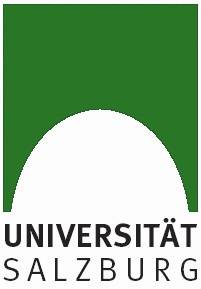 Autor(en)Prof. Dr. Hermann Klug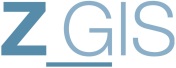 PeriodeSeptember 2017Dokumentstatusv1.0ZweckGeländepraktikumHorizontMächtigkeit in cmBeschreibungL11 cm mächtigOf22 cm mächtigBv5 - 65von 5 bis 65 cm tiefC65 - > 80von 65 cm bis mindestens zur Grubensohle% > 2 mmBezeichnungSymbolKiesig	steinigSymbolKiesig	steinig1 - 10schwach kiesig oder steinigg' x' 10 - 30mittel kiesig oder steiniggx30 - 75stark kiesig oder steiniggx> 75Kiesboden, SteinbodenGXSoil texture groupacronymsandsiltclaypure sandSs85-1000-100-5low silty sandSu270-9010-250-5low loamy sandSl267-8510-255-8medium loamy sandSl348-8210-408-12low clay sandSt273-950-105-17medium silty sandSu352-7525-400-8high silty sandSu442-6040-500-8silty-loamy sandSlu33-5240-508-17high loamy sandSl443-7810-4012-17medium clay sandSt360-830-1517-25low sandy loamLs217-2540-5025-43medium sandy loamLs335-5330-4017-25high sandy loamLs445-6815-3017-25low clay loamLt215-4530-5025-35sandy clay loamLts25-6015-3025-45high sandy clayTs450-750-1525-35medium sandy clayTs340-650-1535-45pure siltUu0-2080-1000-8sandy siltUs12-5050-800-8low clay siltUt20-2765-928-12medium clay siltUt30-2365-8812-17sandy loamy siltUls18-4250-658-17high clay siltUt40-1865-8317-25silty loamLu5-3350-6517-30medium clay loamLt35-3530-5035-45medium silty clayTu30-2050-6530-45high silty clayTu40-1065-7525-35low sandy clayTs220-550-1545-65loamy clayTl5-4015-3045-65low silty clayTu20-2530-5545-65pure clayTt0-350-3565-100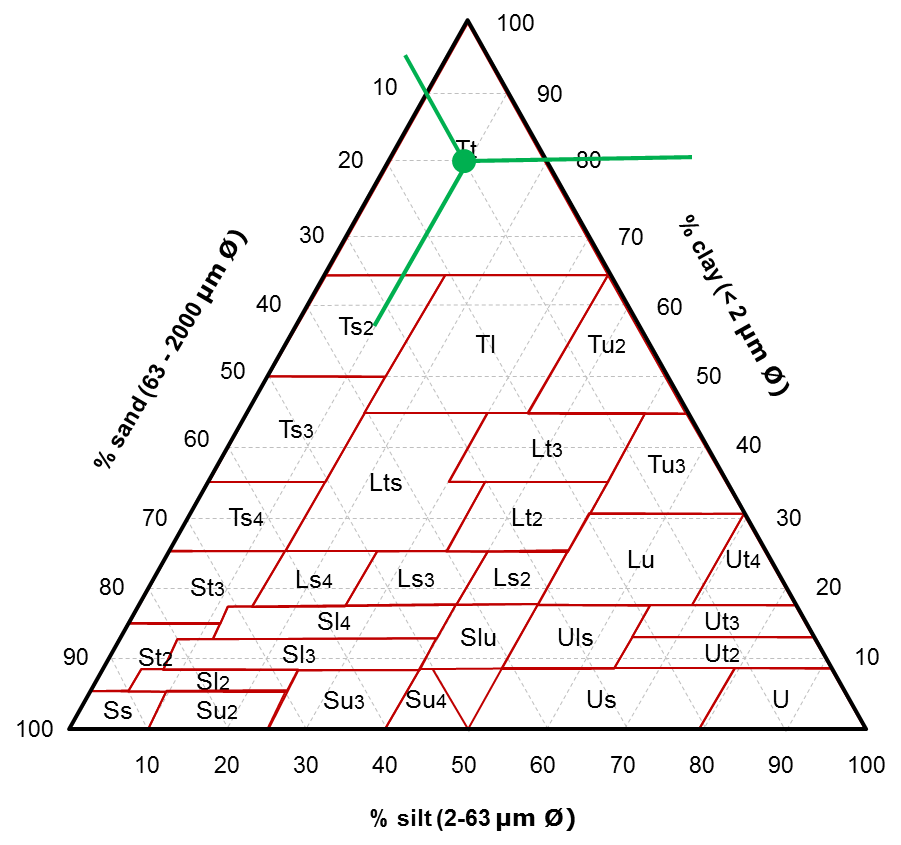 Figure 1: Das DIN 4220 Körnungsdreieck BezeichnungKurzzeichenFeinsandMittelsandGrobsandFeinsandfS75-1000-250-25Mittelsandiger FeinsandfSms50-7515-500-35Grobsandiger FeinsandfSgs50-750-1510-50MittelsandmS0-2565-1000-35Feinsandiger MittelsandmSfs25-5040-750-35Grobsandiger MittelsandmSgs0-2540-6510-60GrobsandgS0-250-1560-100Feinsandiger GrobsandgSfs25-500-1510-75Mittelsandiger GrobsandgSms0-2515-4035-85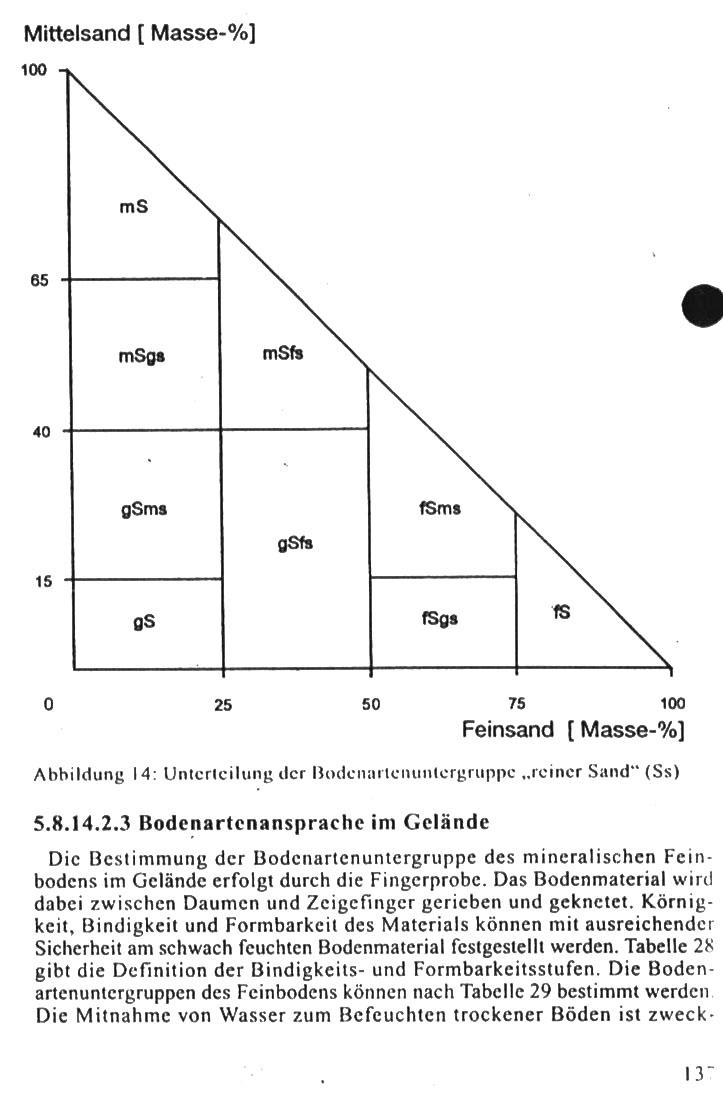 Figure 2: Unterteilung der Bodenartengruppe "reiner Sand" (Ss)Kennzeichnung der StufenBezeichnungBezeichnungZusammenhalt der ProbeZerbröselt/zerbricht0Keinsofort1Sehr geringSehr leicht2Geringleicht3MittelNicht4StarkNicht5Sehr starkNichtFormbarkeit = Ausrollbarkeit (hier: Bewertung der Ausrollbarkeit einer Probe bis BleistiftstärkeFormbarkeit = Ausrollbarkeit (hier: Bewertung der Ausrollbarkeit einer Probe bis BleistiftstärkeFormbarkeit = Ausrollbarkeit (hier: Bewertung der Ausrollbarkeit einer Probe bis Bleistiftstärke0Probe nicht ausrollbar, zerbröckelt beim VersuchProbe nicht ausrollbar, zerbröckelt beim Versuch1Nicht auf halbe Bleistiftstärke ausrollbar, da die Probe vorher reißt oder brichtNicht auf halbe Bleistiftstärke ausrollbar, da die Probe vorher reißt oder bricht2Ausrollen auf halbe Bleistiftstärke schwierig, da die Probe starke Neigung zum Reißen und Brechen aufweistAusrollen auf halbe Bleistiftstärke schwierig, da die Probe starke Neigung zum Reißen und Brechen aufweist3Ohne größere Schwierigkeiten auf halbe Bleistiftstärke ausrollbar, da die Probe nur noch schwach reißt oder brichtOhne größere Schwierigkeiten auf halbe Bleistiftstärke ausrollbar, da die Probe nur noch schwach reißt oder bricht4Leicht auf halbe Bleistiftstärke ausrollbar, da die Probe nicht mehr reißt oder brichtLeicht auf halbe Bleistiftstärke ausrollbar, da die Probe nicht mehr reißt oder bricht5Auf dünner als halbe Bleistiftstärke ausrollbarAuf dünner als halbe Bleistiftstärke ausrollbarDiese Feldmethode ist in den meisten Fällen ausreichend zur Bestimmung der Bodenartenuntergruppe. Speziell bei tonreichen Böden sind neben der Formbarkeit und Bindigkeit weitere Merkmale heranzuziehen.Diese Feldmethode ist in den meisten Fällen ausreichend zur Bestimmung der Bodenartenuntergruppe. Speziell bei tonreichen Böden sind neben der Formbarkeit und Bindigkeit weitere Merkmale heranzuziehen.Diese Feldmethode ist in den meisten Fällen ausreichend zur Bestimmung der Bodenartenuntergruppe. Speziell bei tonreichen Böden sind neben der Formbarkeit und Bindigkeit weitere Merkmale heranzuziehen.NrErläuterungzu1nicht ausrollbar, höchstens schwach klebrig (Sande und Schluffe)21´ausrollbar, klebrig bis stark klebrig (Lehme und Tone)92Einzelkörner überwiegen (Sande)32´mehlige Feinsubstanz überwiegt (Schluffe)63Feinsubstanz bleibt in den Fingerrillen haften43´keine Feinsubstanz haftet an den Fingern; nicht formbar: reiner Sand (Ss)4Feinsubstanz ist mehlig, nicht formbar: schluffiger Sand (Su) Untergruppen: Su2 schwach -, Su3 mittel -, Su4 stark schluffiger Sand4´Feinsubstanz ist nicht mehlig, schlecht formbar bis formbar, z.T. zähplastisch55formbar; zähplastisch; schwach klebrig: toniger Sand (St)Untergruppen: schwach toniger Sand (St2), mittel toniger Sand (St3)5´schlecht formbar; nicht klebrig: lehmiger Sand (Sl)Untergruppen: schwach lehmiger Sand (Sl2), schluffig lehmiger Sand (Slu), mittel lehmiger Sand (Sl3), stark lehmiger Sand (Sl4)6Einzelkörner nicht oder nur schwach sicht- und fühlbar76´Einzelkörner deutlich sicht- und fühlbar87nicht oder schlecht formbar, nicht klebrig: reiner Schluff (Uu)7´schlecht formbar bis formbar, schwach klebrig: toniger Schluff (Ut)Untergruppen: schwach toniger Schluff (Ut2), mittel toniger Schluff (Ut3) stark toniger Schluff (Ut4), schluffiger Lehm (Lu)8nicht formbar; nicht klebrig: sandiger Schluff (Us)9Rolle wird beim Verbiegen rissig, keine glänzende Reibfläche109´Rolle wird beim Verbiegen nicht rissig; glänzende Reibfläche1110Einzelkörner deutlich sicht- und fühlbar: sandiger Lehm (Ls)Untergruppen: schwach sandiger Lehm (Ls2), mittel sandiger Lehm (Ls3), stark sandiger Lehm (Ls4), schwach toniger Lehm (Lt2)10´Einzelkörner nicht oder nur schwach sicht- und fühlbar: schluffiger Lehm (Lu)11zähplastisch; schwach glänzende Reibfläche1211´stark zähplastisch; stark klebrig; glänzende Reibflächen1512klebrig1312´stark klebrig1413Einzelkörner nicht oder nur schwach sicht- und fühlbar: toniger Lehm (Lt)Untergruppen: schwach toniger Lehm (Lt2), mittel toniger Lehm (Lt3)mittel schluffiger Ton (Tu3), stark schluffiger Ton (Tu4), sandig toniger Lehm (Lts)14Einzelkörner nicht oder nur schwach sicht- und fühlbar: lehmiger Ton (Tl)14´Einzelkörner deutlich sicht- und fühlbar: sandiger Ton (Ts)Untergruppen: schwach sandiger Ton (Ts2), lehmiger Ton (Tl),schwach schluffiger Ton (Tu2)15Einzelkörner nicht sicht- und fühlbar: reiner Ton (Tt)Bindig-keitFormbarkeitErkennbarkeit der SandkomponenteWeitere KennzeichenBodenarten-untergruppeBodenartengruppeBodenartenhauptgruppe00Alleinige KomponenteOhne erkennbare FSSssss00Wie obenGrobkörniggSsss00Wie obenMittelkörnigmSsss00Wie obenFeinkörnigfSsss00Wie obenSehr feinkörnig (mehlig)ffSsss00SK gut sicht- und fühlbar wie obenSehr wenig FS in FingerrillenSu2lss00Wie obenDeutlich FS führend (Fingerrillen erfüllt), schwach mehligSu3uss00Wie obenViel FS, stark mehligSu4uss01SK sicht- und fühlbarFS deutlich in Fingerrillen, samtig-mehligUSsuu01SK kaum oder nicht sicht- und fühlbarNur FS führend, samtig-mehligUusuu12SK sicht- und fühlbarSehr wenig FSSl2lss12Wie obenFS deutlich in FingerrillenUlsluu12SK kaum oder nicht sicht- und fühlbarNur FS führend, FS deutlich in Fingerrillen, sehr stark mehlig, rauhe RFUt2luu22SK nicht sicht- und fühlbarNur FS führend, FS deutlich in Fingerrillen, deutlich mehligUt3luu22SK sicht- und fühlbarSehr wenig FSSt2lss23SK deutlich sicht- und fühlbarWenig bis mäßig FSSl3lss23Wie obenViel FS, deutlich mehligSlusll33Wie obenViel FS, sehr schwach mehligLs2lll33Wie obenViel FS, glänzende RF, sehr deutlich körnigLs3lll33Wie obenMäßig FS, schwach glänzende RF, sehr deutlich körnigLs4lllBindigkeitFormbarkeitErkennbarkeit der SandkomponenteWeitere KennzeichenBodenartenuntergruppeBodenartengruppeBodenartenhauptgruppe33Wie obenMäßig FS, sehr klebrig ("Honigsand")St3sll33SK nicht sicht- und fühlbarNur FS führend, schwach glänzende RF, schwach mehligUt4tuu34SK gut sicht- und fühlbarMäßig bis viel FS, schwach glänzende RFSl4sll44Wie obenDeutlich körnig, rauhe, glänzende RFTs4tll44Wie obenSehr viel FS, schwach rauhe , schwach glänzende RFLt2lll44SK nicht oder kaum sicht- und fühlbarSehr viel FS, rauhe, glänzende RF, körnigLutuu44SK nicht sicht- und fühlbarNur FS führend, rauhe, schwach glänzende RF, knirscht zwischen ZähnenTu4utt55SK deutlich sicht- und fühlbarSchwach rauhe, glänzende RF, klebrig, deutlich körnig, sehr stark glänzende RF, körnigTs3tll55Wie obensehr stark glänzende RF, körnigLtstll55Wie obenSehr viel FS, RF schwach rauh, stark glänzendLt3utt55Wenig SK sicht- und fühlbarStark glänzende RF, Knirschen zwischen ZähnenTs2ltt55Sehr wenige SK sicht- und fühlbarSehr viel FS, glänzende RFTlltt55SK nicht sicht- und fühlbarSehr reich an FS, schwach rauhe, glänzende RFTu3utt55Wie obenWie oben, stark plastischTu2ltt55Wie obenRF glatt u. schwach glänzend, mm-dünn ausrollbarTtltt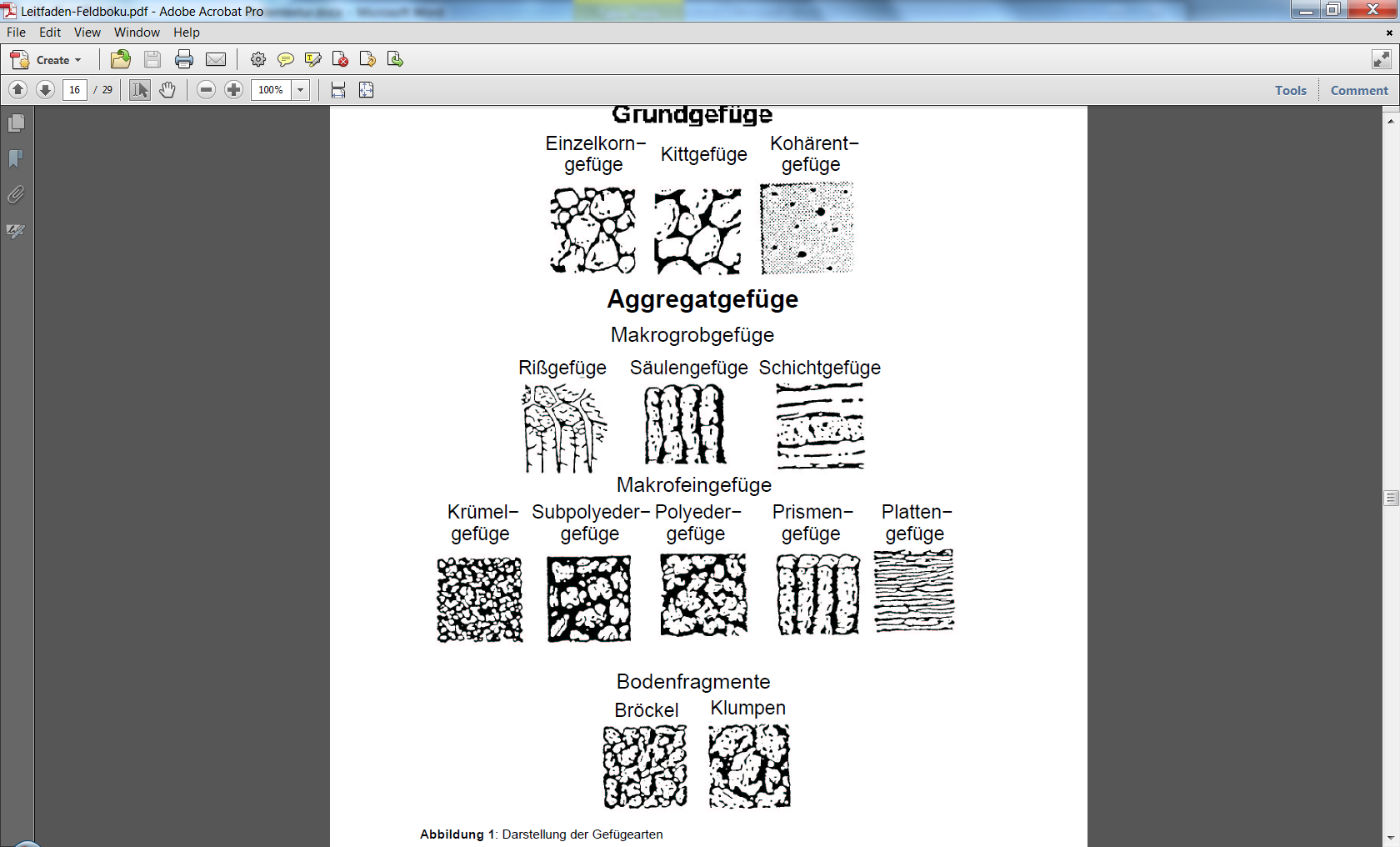 Figure 3: GefügeKlasseBezeichnungGemengeanteil in Vol.-%Gemengeanteil in Masse-%1Sehr schwach steinig, kiesig, grusig<2<32Schwach steinig, kiesig, grusig2-103-153mittel steinig, kiesig, grusig10-2515-404Stark steinig, kiesig, grusig25-5040-605Sehr stark steinig, kiesig, grusig50-7560-856Steine, Kies, Grus>75>851%2%5%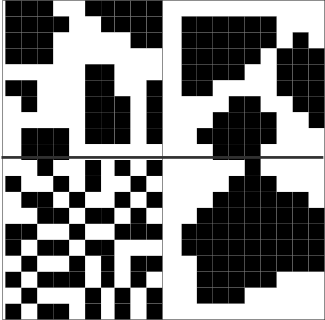 10%30%50%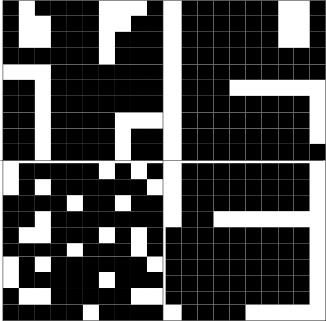 Die Quadrate sind in je 4 Quadranten mit gleichen Flächenanteilen aber unterschiedlichen Flächengrößen untergliedert.Die Quadrate sind in je 4 Quadranten mit gleichen Flächenanteilen aber unterschiedlichen Flächengrößen untergliedert.75%Figure 4: Schätzung von FlächenanteilenFigure 4: Schätzung von FlächenanteilenFigure 4: Schätzung von Flächenanteilen